Порівняльна таблиця до проєкту постанови Кабінету Міністрів України «Деякі питання навчання осіб з особливими освітніми потребами»Міністр освіти і науки України                                              							            Сергій ШКАРЛЕТ ___________________ 2021 р. Зміст положення акта законодавстваЗміст відповідного положення проєкту актаДодаток до Порядку надання щорічної основної відпустки тривалістю до 56 календарних днів керівним працівникам закладів та установ освіти, навчальних (педагогічних) частин (підрозділів) інших установ і закладів, педагогічним, науково-педагогічним працівникам та науковим працівникам, затвердженого постановою Кабінету Міністрів України від 14 квітня 1997 р. № 346Додаток до Порядку надання щорічної основної відпустки тривалістю до 56 календарних днів керівним працівникам закладів та установ освіти, навчальних (педагогічних) частин (підрозділів) інших установ і закладів, педагогічним, науково-педагогічним працівникам та науковим працівникам, затвердженого постановою Кабінету Міністрів України від 14 квітня 1997 р. № 346……Перелік посад педагогічних та науково-педагогічних працівників,затверджений постановою Кабінету Міністрів України від 14 червня 2000 р. № 963Перелік посад педагогічних та науково-педагогічних працівників,затверджений постановою Кабінету Міністрів України від 14 червня 2000 р. № 963Посади педагогічних працівниківДиректор,  завідувач,  завідувач філією, заступник завідувача філією з навчально-виховної (навчальної, виховної) роботи, начальник вищого навчального  закладу I та II рівня акредитації, професійно-технічного навчального закладу,  загальноосвітнього навчального закладу, навчального  закладу  для  громадян,  які потребують соціальної допомоги  та  реабілітації,  дошкільного навчального  закладу,  позашкільного навчального закладу (на якого поширюються  умови  оплати  праці  працівників  установ і закладів освіти),   навчально-методичної,   методичної,  науково-методичної установи,  навчального  закладу післядипломної освіти, приймальника-розподільника  для дітей органу Національної поліції, притулку  для  дітей,  центру соціально-психологічної реабілітації дітей, психолого-медико-педагогічної консультації, інклюзивно-ресурсного    центру,   ресурсного   центру   підтримки інклюзивної   освіти,   директор,   консультант,  психолог  центру професійного розвитку педагогічних працівників, навчально-виробничого (міжшкільного) комбінату (центру), школи-дитячого садка,   інших навчально-виховних комплексів (об'єднань); їх  заступники  з  навчальної, виховної, навчально-виховної,  методичної, виробничої, навчально-методичної, навчально-виробничої  роботи; заступники директора з навчально-виховної, навчальної, виховної роботи центрів професійної,  медичної, фізичної та соціальної реабілітації осіб з інвалідністю; ранньої реабілітації дітей з інвалідністю.Посади педагогічних працівниківДиректор,  завідувач,  завідувач філією, заступник завідувача філією з навчально-виховної (навчальної, виховної) роботи, начальник вищого навчального  закладу I та II рівня акредитації, професійно-технічного навчального закладу,  загальноосвітнього навчального закладу, навчального  закладу  для  громадян,  які потребують соціальної допомоги  та  реабілітації,  дошкільного навчального  закладу,  позашкільного навчального закладу (на якого поширюються  умови  оплати  праці  працівників  установ і закладів освіти),   навчально-методичної,   методичної,  науково-методичної установи,  навчального  закладу післядипломної  освіти, приймальника-розподільника  для дітей органу Національної поліції, притулку  для  дітей,  центру соціально-психологічної реабілітації дітей, інклюзивно-ресурсного центру,  ресурсного  центру  підтримки інклюзивної освіти, директор,   консультант,  психолог  центру професійного розвитку педагогічних працівників, навчально-виробничого (міжшкільного) комбінату (центру), школи-дитячого садка,   інших навчально-виховних комплексів (об'єднань); їх  заступники  з  навчальної, виховної, навчально-виховної,  методичної, виробничої, навчально-методичної, навчально-виробничої  роботи; заступники директора з навчально-виховної, навчальної, виховної роботи центрів професійної,  медичної, фізичної та соціальної реабілітації осіб з інвалідністю; ранньої реабілітації дітей з інвалідністю.Вчителі,  викладачі  всіх  спеціальностей,  асистент  вчителя загальноосвітнього    навчального   закладу   з   інклюзивним   та інтегрованим  навчанням,  асистент  вчителя-реабілітолога, старший викладач  вищого  навчального  закладу  I  і II рівня акредитації, майстер   виробничого  навчання,  педагог  професійного  навчання, старший  вихователь,  вихователь,  асистент вихователя дошкільного навчального  закладу,  соціальний  педагог  по  роботі  з дітьми з інвалідністю,  логопед  закладу  охорони  здоров'я  та соціального забезпечення,  методист, педагог-організатор, практичний психолог, соціальний  педагог,  керівник  гуртка, секції, студії, інших форм гурткової роботи; концертмейстер,    художній керівник, культорганізатор, акомпаніатор, екскурсовод, інструктор з туризму закладів  освіти;  старший  вожатий, вожатий, вихователь-методист, музичний  керівник,  інструктор з фізкультури, інструктор з праці, інструктор  слухового  кабінету,  консультант психолого-медико-педагогічної  консультації,  старший  керівник та керівник   туристських  груп  (походу,  екскурсії,  експедиції)  у позашкільних  закладах;  старший  майстер  у професійно-технічному навчальному  закладі,  перекладач-дактилолог; помічник директора з режиму,  старший  черговий  з режиму, черговий з режиму у закладах освіти   для   громадян,  які  потребують  соціальної  допомоги  і реабілітації.Вчителі,  викладачі  всіх  спеціальностей,  асистент  вчителя загальноосвітнього    навчального   закладу   з   інклюзивним   та інтегрованим  навчанням,  асистент  вчителя-реабілітолога, старший викладач  вищого  навчального  закладу  I  і II рівня акредитації, майстер   виробничого  навчання,  педагог  професійного  навчання, старший  вихователь,  вихователь,  асистент вихователя дошкільного навчального  закладу,  соціальний  педагог  по  роботі  з дітьми з інвалідністю,  логопед  закладу  охорони  здоров'я  та соціального забезпечення,  методист, педагог-організатор, практичний психолог, соціальний  педагог,  керівник  гуртка, секції, студії, інших форм гурткової роботи; концертмейстер,    художній керівник, культорганізатор,  акомпаніатор, екскурсовод, інструктор з туризму закладів  освіти;  старший  вожатий, вожатий, вихователь-методист, музичний  керівник,  інструктор з фізкультури, інструктор з праці, інструктор  слухового  кабінету,  фахівець (консультант) інклюзивно-ресурсного центру,  старший  керівник та керівник   туристських  груп  (походу,  екскурсії,  експедиції)  у позашкільних  закладах;  старший  майстер  у професійно-технічному навчальному  закладі,  перекладач-дактилолог; помічник директора з режиму,  старший  черговий  з режиму, черговий з режиму у закладах освіти   для   громадян,  які  потребують  соціальної  допомоги  і реабілітації.Розділ I додатка 2 до постанови Кабінету Міністрів України від 30 серпня 2002 р. № 1298 «Про оплату праці працівників на основі Єдиної тарифної сітки розрядів і коефіцієнтів з оплати праці працівників установ, закладів та організацій окремих галузей бюджетної сфери»Розділ I додатка 2 до постанови Кабінету Міністрів України від 30 серпня 2002 р. № 1298 «Про оплату праці працівників на основі Єдиної тарифної сітки розрядів і коефіцієнтів з оплати праці працівників установ, закладів та організацій окремих галузей бюджетної сфери»Перелік платних послуг, які можуть надаватися закладами освіти, іншими установамита закладами системи освіти, що належать до державної і комунальної форми власності, затвердженого  постановою Кабінету Міністрів України від 27 серпня 2010 р. № 796Перелік платних послуг, які можуть надаватися закладами освіти, іншими установамита закладами системи освіти, що належать до державної і комунальної форми власності, затвердженого  постановою Кабінету Міністрів України від 27 серпня 2010 р. № 7961. У сфері освітньої діяльності:………29) відсутній1. У сфері освітньої діяльності:…..29) надання інклюзивно-ресурсними центрами послуг з проведення комплексної психолого-педагогічної оцінки особам з особливими освітніми потребами старше 18 років.Постанови Кабінету Міністрів України від 23 березня 2011 р. № 373 «Про встановлення надбавки педагогічним працівникам дошкільних, позашкільних, загальноосвітніх, професійно-технічних навчальних закладів, вищих навчальних закладів I-II рівня акредитації, інших установ і закладів незалежно від їх підпорядкування»Постанови Кабінету Міністрів України від 23 березня 2011 р. № 373 «Про встановлення надбавки педагогічним працівникам дошкільних, позашкільних, загальноосвітніх, професійно-технічних навчальних закладів, вищих навчальних закладів I-II рівня акредитації, інших установ і закладів незалежно від їх підпорядкування»Установити  надбавку  в  граничному  розмірі 30 відсотків посадового  окладу  (ставки  заробітної  плати),  але  не  менше 5 відсотків,    педагогічним    працівникам   закладів   дошкільної, позашкільної,        загальної        середньої,       професійної (професійно-технічної),  вищої  освіти,  інших  установ і закладів 
незалежно  від  їх  підпорядкування.  ……….відсутнійУстановити  надбавку  в  граничному  розмірі 30 відсотків посадового  окладу  (ставки  заробітної  плати),  але  не  менше 5 відсотків,    педагогічним    працівникам   закладів   дошкільної, позашкільної,        загальної        середньої,       професійної (професійно-технічної),  вищої  освіти,  інших  установ і закладів 
незалежно  від  їх  підпорядкування.  ……….З 1 січня 2022 р. надбавка в розмірі не менше 25 відсотків встановлюється: педагогічним працівникам інклюзивно-ресурсних центрів.Положення про інклюзивно-ресурсний центр, затверджене постановою Кабінету Міністрів України від 12 липня 2017 р. №  545Положення про інклюзивно-ресурсний центр, затверджене постановою Кабінету Міністрів України від 12 липня 2017 р. №  5451. Це Положення визначає порядок утворення та припинення, основні засади діяльності, а також правовий статус інклюзивно-ресурсного центру.Інклюзивно-ресурсний центр є установою, що утворюється з метою забезпечення права дітей з особливими освітніми потребами віком від 2 до 18 років на здобуття дошкільної та загальної середньої освіти, в тому числі у закладах професійної (професійно-технічної) освіти та інших закладах освіти, які забезпечують здобуття загальної середньої освіти, шляхом проведення комплексної психолого-педагогічної оцінки розвитку дитини (далі - комплексна оцінка), надання психолого-педагогічних, корекційно-розвиткових послуг та забезпечення їх системного кваліфікованого супроводу.МОН є головним органом у системі центральних органів виконавчої влади, що забезпечує формування та реалізацію державної політики щодо діяльності інклюзивно-ресурсних центрів. Методичне та аналітичне забезпечення діяльності інклюзивно-ресурсних центрів здійснюють ресурсні центри підтримки інклюзивної освіти (далі - центри підтримки інклюзивної освіти).1. Це Положення визначає порядок утворення та припинення, основні засади діяльності, а також правовий статус інклюзивно-ресурсного центру.Інклюзивно-ресурсний центр є установою, що утворюється з метою забезпечення права осіб з особливими освітніми потребами на здобуття дошкільної та загальної середньої освіти, в тому числі у закладах професійної (професійно-технічної) освіти, фахової передвищої освіти та інших закладах освіти, які забезпечують здобуття загальної середньої освіти, шляхом проведення комплексної психолого-педагогічної оцінки розвитку особи (далі - комплексна оцінка) та забезпечення їх системного кваліфікованого супроводу.МОН є головним органом у системі центральних органів виконавчої влади, що забезпечує формування та реалізацію державної політики щодо діяльності інклюзивно-ресурсних центрів. Методичне та аналітичне забезпечення діяльності інклюзивно-ресурсних центрів здійснюють ресурсні центри підтримки інклюзивної освіти (далі - центри підтримки інклюзивної освіти) та/або визначена МОН установа, що належать до сфери його управління.Відсутній.11. У цьому Положенні терміни вживаються в таких значеннях: автоматизована система інклюзивно-ресурсних центрів (далі - АС «ІРЦ») - автоматизована система збирання, оброблення, зберігання та захисту інформації щодо осіб з особливими освітніми потребами та суб’єктів освітньої діяльності, що формується (створюється) та використовується для забезпечення права осіб з особливими освітніми потребами на здобуття дошкільної та загальної середньої освіти, в тому числі у закладах професійної (професійно-технічної) освіти та інших закладах освіти, які забезпечують здобуття загальної середньої освіти;комплексна оцінка – збір та інтерпретація інформації про особливості розвитку особи з метою визначення її особливих освітніх потреб та визначення її освітніх труднощів, розроблення рекомендацій щодо її індивідуальної освітньої траєкторії, модифікації чи адаптації освітньої програми (навчальних предметів), організації освітнього середовища, особливостей організації надання психолого-педагогічних, корекційно-розвиткових послуг;мобільний інклюзивно-ресурсний центр - автомобільний транспортний засіб спеціального призначення, обладнаний для проведення комплексної оцінки та здійснення системного кваліфікованого супроводу осіб з особливими освітніми потребами;освітні труднощі – труднощі у навчанні, які впливають на процес здобуття освіти та результати навчання здобувачів освіти відповідного року навчання;підтримка в освітньому процесі – підтримка, що надається здобувачам освіти постійно або тимчасово та передбачає створення для них сприятливих для навчання умов у закладі освіти, а також  здійснення додаткових заходів, спрямованих на подолання їх освітніх труднощів; системний кваліфікований супровід - діяльність фахівців інклюзивно-ресурсного центру, що передбачає консультування педагогічних працівників закладів освіти та інших учасників освітнього процесу з питань організації освітнього процесу осіб з особливими освітніми потребами, надання психолого-педагогічних, корекційно-розвиткових послуг (допомоги) здобувачам освіти та моніторинг їхніх результатів навчання, а також участь у діяльності команд психолого-педагогічного супроводу у закладі освіти;філія інклюзивно-ресурсного центру (далі - філія) - територіально відокремлений структурний підрозділ інклюзивно-ресурсного центру, що не має статусу юридичної особи і діє на підставі положення, затвердженого засновником інклюзивно-ресурсного центру.2. У своїй діяльності інклюзивно-ресурсний центр керується Конституцією України, Конвенцією про права осіб з інвалідністю, Законами України “Про освіту”, “Про загальну середню освіту”, “Про дошкільну освіту”, іншими актами законодавства та цим Положенням.Інклюзивно-ресурсний центр провадить діяльність з урахуванням таких принципів, як повага та сприйняття індивідуальних особливостей дітей, дотримання найкращих інтересів дитини, недопущення дискримінації та порушення прав дитини, конфіденційність, доступність освітніх послуг з раннього віку, міжвідомча співпраця.2. У своїй діяльності інклюзивно-ресурсний центр керується Конституцією України, Конвенцією про права осіб з інвалідністю, Законами України «Про освіту», «Про дошкільну освіту», «Про повну загальну середню освіту», «Про професійну (професійно-технічну) освіту», «Про фахову передвищу освіту», іншими актами законодавства та цим Положенням.Інклюзивно-ресурсний центр провадить діяльність з урахуванням таких принципів, як повага та сприйняття індивідуальних особливостей дітей, дотримання найкращих інтересів дитини, недопущення дискримінації та порушення прав дитини, конфіденційність, доступність освітніх послуг з раннього віку, міжвідомча співпраця.3. Засновниками інклюзивно-ресурсних центрів є представницькі органи місцевого самоврядування об’єднаних територіальних громад, районні, міські, районні у містах (у разі їх утворення) ради.Інклюзивно-ресурсний центр є юридичною особою.Інклюзивно-ресурсний центр має рахунки в органах Казначейства, самостійний баланс, бланк із своїм найменуванням.Засновник розробляє та затверджує установчі документи інклюзивно-ресурсного центру відповідно до вимог законодавства, у тому числі цього Положення.3. Засновниками інклюзивно-ресурсних центрів є представницькі органи місцевого самоврядування об’єднаних територіальних громад, районні, міські, районні у містах (у разі їх утворення) ради.Інклюзивно-ресурсний центр є юридичною особою, що утворюється як бюджетна установа.Інклюзивно-ресурсний центр має рахунки в органах Казначейства, самостійний баланс, бланк із своїм найменуванням.Засновник розробляє та затверджує установчі документи інклюзивно-ресурсного центру відповідно до вимог законодавства, у тому числі цього Положення.      Інклюзивно-ресурсний центр може мати у своїй структурі філію(ї). Інклюзивно-ресурсний центр може організовувати власну діяльність з використанням мобільного інклюзивно-ресурсного центру. Декілька засновників можуть прийняти спільне рішення про утворення інклюзивно-ресурсного центру та укласти договір про спільну діяльність або засновницький договір у порядку, визначеному законодавством. Сільські, селищні, міські ради можуть утворювати інклюзивно-ресурсні центри, забезпечувати та організовувати їх діяльність відповідно до Закону України “Про співробітництво територіальних громад”.4. Інклюзивно-ресурсні центри утворюються з розрахунку один інклюзивно-ресурсний центр не більш як на 7 тис. дітей, які проживають на території об’єднаної територіальної громади (району), та не більш як на 12 тис. дітей, які проживають у місті (районі міста).У разі коли кількість дітей, які проживають на території об’єднаної територіальної громади (району) або у місті (районі міста), перевищує відповідно 7 тис. та 12 тис., інклюзивно-ресурсний центр додатково залучає необхідних фахівців з урахуванням виявлених дітей відповідної нозології, які потребують психолого-педагогічного супроводу та надання психолого-педагогічних та корекційно-розвиткових послуг, згідно з пунктом 52 цього Положення.4. Інклюзивно-ресурсні центри утворюються з розрахунку один інклюзивно-ресурсний центр не більш як на 7 тис. дітей, які проживають на території об’єднаної територіальної громади (району), та не більш як на 12 тис. дітей, які проживають у місті (районі міста).5. У своїй діяльності інклюзивно-ресурсний центр підпорядковується засновнику. Структурні підрозділи з питань діяльності інклюзивно-ресурсних центрів органів управління освітою обласних, Київської та Севастопольської міських держадміністрацій (далі - структурні підрозділи з питань діяльності інклюзивно-ресурсних центрів органів управління освітою) здійснюють координацію діяльності інклюзивно-ресурсних центрів, контроль за дотриманням ними актів законодавства та цього Положення.5. У своїй діяльності інклюзивно-ресурсний центр підпорядковується засновнику. Органи управління у сфері освіти обласних, Київської та Севастопольської міських держадміністрацій (далі - органи управління освітою) здійснюють координацію діяльності інклюзивно-ресурсних центрів, контроль за дотриманням ними актів законодавства та цього Положення.6. Інклюзивно-ресурсні центри повинні мати приміщення, пристосовані для дітей з особливими освітніми потребами відповідно до вимог законодавства, у тому числі державних санітарних норм і правил та державних будівельних норм.Загальна площа інклюзивно-ресурсних центрів, які розміщуються у приміщеннях закладів загальної середньої освіти, становить не менше ніж 50 кв. метрів. У таких приміщеннях облаштовуються кабінет вчителів-дефектологів, кабінет логопеда, кабінет практичних психологів, кабінет фахівців інклюзивно-ресурсного центру, кабінет директора.Інклюзивно-ресурсні центри, які розміщуються в окремих приміщеннях, облаштовуються приймальнею, кабінетами: логопеда, сурдопедагога, тифлопедагога, олігофренопедагога, практичних психологів, фахівців інклюзивно-ресурсного центру, директора, а також ресурсною кімнатою та залом для занять з лікувальної фізкультури.6. Інклюзивно-ресурсні центри повинні мати приміщення, пристосовані для дітей з особливими освітніми потребами відповідно до вимог законодавства, у тому числі державних санітарних норм і правил та державних будівельних норм.Загальна площа інклюзивно-ресурсних центрів становить не менше ніж 50 кв. метрів. Приміщення інклюзивно-ресурсних центрів облаштовуються кімнатою для прийому громадян, ресурсною кімнатою (у разі потреби) та кабінетами фахівців (консультантів) інклюзивно-ресурсного центру (далі фахівці інклюзивно-ресурсного центру) відповідно до його штатного розпису, затвердженого засновником, а також залом для занять з лікувальної фізкультури.7. Інклюзивно-ресурсний центр надає послуги дітям з особливими освітніми потребами, які проживають (навчаються) у відповідній об’єднаній територіальній громаді (районі), місті (районі міста), за умови подання відповідних документів. У разі відсутності інклюзивно-ресурсного центру у відповідній об’єднаній територіальній громаді (районі), місті (районі міста) за місцем проживання (навчання) дитини батьки (один з батьків) або законні представники мають право звернутися до найближчого інклюзивно-ресурсного центру.У разі обслуговування дітей з особливими освітніми потребами з інших адміністративно-територіальних одиниць або об’єднаних територіальних громад інклюзивно-ресурсний центр не пізніше 15 числа наступного місяця з дня звернення за допомогою чи супроводженням інформує про них засновника та відповідний структурний підрозділ з питань діяльності інклюзивно-ресурсних центрів органів управління освітою.7. Інклюзивно-ресурсний центр надає послуги дітям з особливими освітніми потребами, які проживають (навчаються) у відповідній об’єднаній територіальній громаді (районі), місті (районі міста), за умови подання відповідних документів. У разі відсутності інклюзивно-ресурсного центру у відповідній об’єднаній територіальній громаді (районі), місті (районі міста) за місцем проживання (навчання) дитини батьки (один з батьків) або законні представники мають право звернутися до найближчого інклюзивно-ресурсного центру.У разі обслуговування дітей з особливими освітніми потребами з інших адміністративно-територіальних одиниць або територіальних громад інклюзивно-ресурсний центр не пізніше 15 числа наступного місяця з дня їх звернення інформує про них засновника та відповідний орган управління освітою. У такому випадку діяльність інклюзивно-ресурсних центрів організовується в одній із форм співробітництва, визначених Законом України «Про співробітництво територіальних громад».Завдання інклюзивно-ресурсного центруЗавдання інклюзивно-ресурсного центру8. Основними завданнями інклюзивно-ресурсного центру є:1) проведення комплексної оцінки з метою визначення особливих освітніх потреб дитини, в тому числі коефіцієнта її інтелекту (здійснюється практичними психологами інклюзивно-ресурсного центру), розроблення рекомендацій щодо освітньої програми, надання психолого-педагогічних та корекційно-розвиткових послуг відповідно до потенційних можливостей дитини;2) надання психолого-педагогічних та корекційно-розвиткових послуг дітям з особливими освітніми потребами, які навчаються у закладах дошкільної, загальної середньої, професійної (професійно-технічної) освіти та інших закладах освіти, які забезпечують здобуття загальної середньої освіти (не відвідують заклади освіти) та не отримують відповідної допомоги;3) участь педагогічних працівників інклюзивно-ресурсного центру в командах психолого-педагогічного супроводу дитини з особливими освітніми потребами у закладах загальної середньої та дошкільної освіти, а також психолого-педагогічних консиліумах спеціальних закладів загальної середньої освіти з метою моніторингу динаміки розвитку дитини не рідше, ніж двічі на рік;4) ведення реєстру дітей, які пройшли комплексну оцінку і перебувають на обліку в інклюзивно-ресурсному центрі (додаток 1), за згодою їх батьків (одного з батьків) або законних представників на обробку персональних даних неповнолітньої дитини;5) ведення реєстру закладів освіти, а також реєстру фахівців, які надають психолого-педагогічні та корекційно-розвиткові послуги дітям з особливими освітніми потребами за їх згодою (додаток 2);6) надання консультацій та взаємодія з педагогічними працівниками закладів дошкільної, загальної середньої, професійної (професійно-технічної) освіти та інших закладів освіти, які забезпечують здобуття загальної середньої освіти, з питань організації інклюзивного навчання;7) надання методичної допомоги педагогічним працівникам закладів дошкільної, загальної середньої, професійної (професійно-технічної) освіти та інших закладів освіти, які забезпечують здобуття загальної середньої освіти, батькам або законним представникам дітей з особливими освітніми потребами щодо особливостей організації надання психолого-педагогічних та корекційно-розвиткових послуг таким дітям;8) консультування батьків або законних представників дітей з особливими освітніми потребами стосовно мережі закладів дошкільної, загальної середньої, професійної (професійно-технічної) освіти, інших закладів освіти, які забезпечують здобуття загальної середньої освіти, та зарахування до цих закладів;9) надання консультативної та психологічної допомоги, проведення бесід з батьками (законними представниками) дітей з особливими освітніми потребами у формуванні позитивної мотивації щодо розвитку таких дітей;10) моніторинг динаміки розвитку дітей з особливими освітніми потребами шляхом взаємодії з їх батьками (законними представниками) та закладами освіти, в яких вони навчаються;11) організація інформаційно-просвітницької діяльності шляхом проведення конференцій, семінарів, засідань за круглим столом, тренінгів, майстер-класів з питань надання психолого-педагогічних та корекційно-розвиткових послуг дітям з особливими освітніми потребами;12) взаємодія з місцевими органами виконавчої влади, органами місцевого самоврядування, закладами освіти, закладами охорони здоров’я, закладами (установами) соціального захисту населення, службами у справах дітей, громадськими організаціями щодо надання психолого-педагогічних та корекційно-розвиткових послуг дітям з особливими освітніми потребами починаючи з раннього віку в разі потреби із залученням відповідних спеціалістів;13) підготовка звітної інформації про результати діяльності інклюзивно-ресурсного центру для засновника, відповідного структурного підрозділу з питань діяльності інклюзивно-ресурсних центрів органів управління освітою, а також аналітичної інформації для відповідного центру підтримки інклюзивної освіти.8. Основними завданнями інклюзивно-ресурсного центру є:1) проведення комплексної оцінки особи, у тому числі повторної, та здійснення її системного кваліфікованого супроводу у разі встановлення у неї особливих освітніх потреб;2) надання рекомендацій закладам освіти щодо розроблення індивідуальної програми розвитку особи;3) консультування батьків, інших законних представників особи з особливими освітніми потребами щодо особливостей її розвитку;4) забезпечення участі педагогічних працівників інклюзивно-ресурсного центру в:діяльності команди психолого-педагогічного супроводу особи з особливими освітніми потребами; семінарах, тренінгах, майстер-класах для підвищення кваліфікації педагогічних працівників, обміну досвідом тощо;5) залучення (за необхідності) педагогічних працівників інклюзивно-ресурсного центру під час засідань психолого-педагогічного консиліуму у спеціальних закладах загальної середньої освіти; 6) надання психолого-педагогічних, корекційно-розвиткових та інших послуг дітям з особливими освітніми потребами:дітям раннього та дошкільного віку, які не відвідують заклади дошкільної освіти;дітям, які здобувають освіту у формі педагогічного патронажу;здобувачам освіти, які не отримують відповідні послуги у закладах освіти у зв'язку відсутністю необхідних фахівців;7) визначення потреби в асистенті учня та/або супроводі дитини з особливими освітніми потребами в інклюзивному класі (групі);8) визначення рівня підтримки особи з особливими освітніми потребами в закладі освіти; 9) надання консультативної, психологічної допомоги, батькам, іншим законними представниками осіб з особливими освітніми потребами у формуванні позитивної мотивації щодо розвитку таких дітей та підвищення обізнаності щодо організації їх навчання і виховання;10) інформування громади щодо діяльності інклюзивно-ресурсного центру та взаємодія з місцевими органами виконавчої влади, органами місцевого самоврядування, закладами освіти, закладами охорони здоров’я, закладами (установами) соціального захисту населення, службами у справах дітей, громадськими організаціями тощо;11) облік осіб, які звернулися до інклюзивно-ресурсного центру, шляхом формування їх електронного переліку згідно з додатком 1 до цього Порядку;12) підготовка звітної та аналітичної інформації про результати діяльності інклюзивно-ресурсного центру.9. Структурні підрозділи з питань діяльності інклюзивно-ресурсних центрів органів управління освітою подають щороку до 5 вересня МОН зведену інформацію про діяльність інклюзивно-ресурсного центру.9. Органи управління освітою подають щороку МОН зведену інформацію про діяльність інклюзивно-ресурсних центрів з використанням АС «ІРЦ» відповідно до форми, затвердженої МОН.Організація проведення комплексної оцінкиОрганізація проведення комплексної оцінки11.  Первинний прийом батьків (одного з батьків) або законних представників дитини проводить директор інклюзивно-ресурсного центру, або уповноважені ним працівники, які визначають час та дату проведення комплексної оцінки та встановлюють наявність таких документів:документів, що посвідчують особу батьків (одного з батьків) або законних представників;свідоцтва про народження дитини;індивідуальної програми реабілітації дитини з інвалідністю (у разі інвалідності);форми первинної облікової документації № 112/0 “Історія розвитку дитини”, затвердженої МОЗ, у разі потреби - довідки від психіатра.11. Проведення комплексної оцінки, у тому числі повторної, здійснюється:за письмовим зверненням (заявою) до інклюзивно-ресурсного центру батьків (одного з батьків) або інших законних представників дитини або повнолітньої особи;за зверненням органів опіки та піклування до інклюзивно-ресурсного центру (для дітей-сиріт, дітей позбавлених батьківського піклування (у разі не призначення опікуна у встановленому порядку). Для проведення комплексної оцінки особи, органи опіки та піклування можуть звернутися до інклюзивно-ресурсного центру онлайн, використовуючи АС «ІРЦ». Всі письмові звернення (заяви) до інклюзивно-ресурсного центру щодо проведення комплексної оцінки невідкладно фіксуються в АС «ІРЦ». У разі звернення до інклюзивно-ресурсного центру щодо проведення комплексної оцінки тієї самої дитини, воно фіксується як повторне.Перед проведенням комплексної оцінки директор інклюзивно-ресурсного центру або уповноважені ним працівники проводять первинний прийом батьків (одного з батьків) або законних представників дитини та:встановлюють наявність документів, що посвідчують особу батьків (одного з батьків) або законних представників дитини та її свідоцтва про народження або документів, що посвідчують особу;визначають час, місце та дату проведення комплексної оцінки.У випадку проведення комплексної оцінки особи з інвалідністю до звернення (заяви) до інклюзивно-ресурсного центру щодо проведення комплексної оцінки додається індивідуальна програма реабілітації.12. Інклюзивно-ресурсний центр проводить комплексну оцінку не пізніше ніж протягом місяця з моменту подання письмової заяви батьків (одного з батьків) або законних представників дитини (далі - заява) (додаток 3) та/або її особистої заяви (для дітей віком від 16 до 18 років) щодо проведення комплексної оцінки, а також надання письмової згоди на обробку персональних даних дитини (додаток 4).12. Інклюзивно-ресурсний центр проводить комплексну оцінку не пізніше ніж протягом місяця з моменту подання звернення  (заяви)  (додаток 3) відповідно до пункту 11 цього Положення.15. Інклюзивно-ресурсні центри можуть проводити комплексну оцінку за місцем навчання та/або проживання (перебування) дитини. Графік проведення комплексної оцінки обов’язково погоджується з керівником відповідного закладу освіти, закладу охорони здоров’я та батьками (одним з батьків) або законними представниками дитини за два тижні до початку її проведення.15. Інклюзивно-ресурсні центри проводять комплексну оцінку, у тому числі повторну :за місцем проживання (перебування) для дітей, які мають освітні труднощі тяжкого та найтяжчого ступеню прояву; відповідно до індивідуальної програми реабілітації дитини з інвалідністю потребують індивідуального догляду та супроводу; перебувають на довготривалому лікуванні та/або реабілітації у закладах охорони здоров’я;в інклюзивно-ресурсному центрі.Для здобувачів освіти комплексна оцінка проводиться із обов’язковим спостереженням та додатковим збором інформації фахівцями інклюзивно-ресурсного центру про особливості навчання особи в закладі освіти, консультацій з педагогічними працівниками закладу освіти щодо розроблення її індивідуальної освітньої траєкторії, індивідуальної програми розвитку, необхідності модифікації/адаптації освітньої програми (навчальних предметів),  особливостей організації освітнього середовища, рекомендацій з надання психолого-педагогічних, корекційно-розвиткових послуг тощо. Для цього фахівці інклюзивно-ресурсних центрів за заявою батьків (одного із батьків) або інших законних представників, або повнолітньої особи), іншого законного представника дитини, органів опіки та піклування виїжджають на місце навчання дитини.Засновник забезпечує фахівців інклюзивно-ресурсного центру підвезенням до місця проживання (перебування) та/або місця навчання дитини і в зворотньому напрямку. Графік проведення комплексної оцінки в закладі обов’язково погоджується з керівником відповідного закладу та батьками (одним з батьків) або законними представниками дитини за два тижні до початку її проведення.За умови необхідності додаткової медичної діагностики від інших вузькопрофільних спеціалістів, за погодженням із батьками (іншими законними представниками) особи, термін проведення комплексної оцінки може бути продовжено, але не більше ніж до 30 днів з моменту подання письмової заяви батьків (одного з батьків) або інших законних представників особи.18. Комплексна оцінка проводиться фахівцями інклюзивно-ресурсного центру індивідуально за такими напрямами:оцінка фізичного розвитку дитини;оцінка мовленнєвого розвитку дитини;оцінка когнітивної сфери дитини;оцінка емоційно-вольової сфери дитини;оцінка освітньої діяльності дитини.18. Комплексна оцінка проводиться фахівцями інклюзивно-ресурсного центру індивідуально за такими напрямами:оцінка фізичного розвитку особи;оцінка мовленнєвого розвитку особи;оцінка когнітивної сфери особи;оцінка емоційно-вольової сфери особи;оцінка освітньої діяльності особи.За потреби під час комплексної оцінки може використовуватись інформація про стан здоров’я дитини, яку надають батьки, інші законні представники (за бажанням) та  результати медичної діагностики вузькопрофільних спеціалістів.26. Узагальнення результатів комплексної оцінки здійснюється на засіданні фахівців інклюзивно-ресурсного центру, які її проводили, в якому мають право брати участь батьки (один з батьків) або законні представники дитини з особливими освітніми потребами.26. Узагальнення результатів комплексної оцінки здійснюється на засіданні команди фахівців інклюзивно-ресурсного центру, які її проводили, в якому мають право брати участь батьки (один з батьків) або інші законні представники дитини з особливими освітніми потребами.За результатами комплексної оцінки:визначаються наявність чи відсутність у дитини особливих освітніх потреб та у разі їх наявності вказується  категорія(ї) (тип(и)) особливих освітніх потреб (труднощів) згідно з додатком 4 до цього Положення;визначаються напрями, рівень та обсяг підтримки особи з особливими освітніми потребами в освітньому процесі, у тому числі обсяг психолого-педагогічних та корекційно-розвиткових послуг, які надаються дітям з особливими освітніми потребами в закладах освіти (для особи з інвалідністю - з урахуванням індивідуальної програми реабілітації);надаються рекомендації щодо складення, виконання, коригування індивідуальної програми розвитку в частині надання психолого-педагогічних та корекційно-розвиткових послуг, змісту, форм та методів навчання відповідно до потенційних можливостей дитини, створення належних умов для навчання залежно від порушення розвитку дітей з особливими освітніми потребами (доступність приміщень, особливості облаштування робочого місця, використання технічних засобів тощо);27. За результатами засідання складається висновок про комплексну оцінку, в якому зазначаються загальні дані про дитину з особливими освітніми потребами, її сім’ю (батьків (одного з батьків) або законних представників, братів, сестер), умови виховання в сім’ї, стан здоров’я дитини, заклад освіти, де навчається дитина, напрями проведення комплексної оцінки, загальні висновки, рекомендації, прізвище, ім’я, по батькові фахівців інклюзивно-ресурсного центру, які проводили оцінку.27. За результатами засідання складається висновок про комплексну оцінку згідно з додатком 5 до цього Положення.31. Висновок про комплексну оцінку реєструється у відповідному журналі та зберігається в електронному вигляді в інклюзивно-ресурсному центрі (сканована копія такого висновку)31. Висновок про комплексну оцінку зберігається в АС «ІРЦ».37. За результатами повторної комплексної оцінки складається висновок про повторну психолого-педагогічну оцінку розвитку дитини (додаток 6), що є основою для розроблення індивідуальної програми розвитку дитини з особливими освітніми потребами, надання їй психолого-педагогічних та корекційно-розвиткових послуг, у разі потреби продовження тривалості здобуття освіти особами з особливими освітніми потребами, що здобувають загальну середню освіту.37. За результатами повторної комплексної оцінки складається висновок про повторну психолого-педагогічну оцінку розвитку дитини (додаток 6), який зберігається АС «ІРЦ», що є основою для розроблення індивідуальної програми розвитку дитини з особливими освітніми потребами, надання їй психолого-педагогічних та корекційно-розвиткових послуг, у разі потреби продовження тривалості здобуття освіти особами з особливими освітніми потребами, що здобувають загальну середню освіту. Висновок про комплексну оцінку має містити категорію(ї) (тип(и)) їїособливих освітніх потреб (труднощів).Організація системного кваліфікованого супроводу, надання психолого-педагогічних та корекційно-розвиткових послуг особам з особливими освітніми потребамиОрганізація системного кваліфікованого супроводу, надання психолого-педагогічних та корекційно-розвиткових послуг особам з особливими освітніми потребами38. Психолого-педагогічний супровід – це комплексна система заходів з організації освітнього процесу та розвитку дитини, передбачена індивідуальною програмою розвитку.Психолого-педагогічні послуги – це комплексна система заходів з організації освітнього процесу та розвитку особи з особливими освітніми потребами, що передбачені індивідуальною програмою розвитку та надаються педагогічними працівниками закладів освіти, реабілітаційних установ системи охорони здоров’я, соціального захисту, фахівцями інклюзивно-ресурсного центру.Корекційно-розвиткові послуги – це комплексна система заходів супроводження особи з особливими освітніми потребами у процесі навчання, що спрямовані на корекцію порушень шляхом розвитку особистості, її пізнавальної діяльності, емоційно-вольової сфери та мовлення.38. Організацію системного кваліфікованого супроводу, надання психолого-педагогічних та корекційно-розвиткових послуг здійснюють фахівці інклюзивно-ресурсного центру, які:надають допомогу в організації освітнього процесу та розвитку особи, передбаченої її індивідуальною програмою розвитку;беруть участь у команді психолого-педагогічного супроводу особи в закладі освіти, участь у розробці її Індивідуальної програми розвитку;у разі потреби, наданні іншої методичної допомоги педагогічним працівникам закладу освіти та/або допомога у залученні додаткових спеціалістів, які можуть надати практичну консультативну допомогу у складних випадках тощо;консультуванні батьків (інших законних представників особи) щодо роботи з особою з особливими потребами вдома;виконують інші обов’язки відповідно до завдань інклюзивно-ресурсного центру та власних посадових обов’язків.39. Психолого-педагогічний супровід, психолого-педагогічні та корекційно-розвиткові послуги спрямовані на:соціалізацію дітей з особливими освітніми потребами, розвиток їх самостійності та відповідних компетенцій;формування компенсаційних способів діяльності як важливої умови підготовки дітей з особливими освітніми потребами до навчання в закладах дошкільної, загальної середньої, професійної (професійно-технічної) освіти та інших закладах освіти, які забезпечують здобуття загальної середньої освіти;розвиток навичок саморегуляції та саморозвитку дітей з урахуванням наявних знань, умінь і навичок комунікативної діяльності, становлення особистості.За результатами комплексної оцінки фахівці інклюзивно-ресурсного центру:визначають напрями та обсяг психолого-педагогічних та корекційно-розвиткових послуг, які надаються дітям з особливими освітніми потребами (для дитини з інвалідністю – з урахуванням індивідуальної програми реабілітації), та забезпечують їх надання шляхом проведення індивідуальних і групових занять;надають рекомендації щодо складення, виконання, коригування індивідуальної програми розвитку в частині надання психолого-педагогічних та корекційно-розвиткових послуг, змісту, форм та методів навчання відповідно до потенційних можливостей дитини, створення належних умов для навчання залежно від порушення розвитку дітей з особливими освітніми потребами (доступність приміщень, особливості облаштування робочого місця, використання технічних засобів тощо).Психолого-педагогічні та корекційно-розвиткові послуги надаються дітям з особливими освітніми потребами, які навчаються у закладах дошкільної, загальної середньої, професійної (професійно-технічної) освіти та інших закладах освіти, які забезпечують здобуття загальної середньої освіти, і не отримують відповідної допомоги.39. Системний кваліфікований супровід, надання психолого-педагогічних та корекційно-розвиткових послуг спрямовані на:попередження виникнення освітніх труднощів, їх мінімізація у осіб з особливими освітніми потребами під час освітнього процесу;соціалізацію осіб з особливими освітніми потребами, розвиток їх самостійності та відповідних компетенцій;сприяння розвитку потенціалу у осіб з особливими освітніми потреба з подальшим визначенням їх професійної орієнтації;формування компенсаційних способів діяльності, як важливої умови підготовки осіб з особливими освітніми потребами до навчання в закладах дошкільної, загальної середньої, професійної (професійно-технічної) освіти та інших закладах освіти, які забезпечують здобуття загальної середньої освіти;розвиток навичок саморегуляції та саморозвитку дітей з урахуванням наявних знань, умінь і навичок комунікативної діяльності, становлення особистості.40. Тривалість робочого тижня педагогічних працівників інклюзивно-ресурсного центру становить 40 годин, що становить тарифну ставку, з яких педагогічне навантаження фахівців інклюзивно-ресурсного центру, які надають психолого-педагогічну допомогу дітям з особливими освітніми потребами, становить 18 годин на тиждень для безпосередньої роботи з такими дітьми. Крім того, фахівці інклюзивно-ресурсного центру провадять інші види діяльності, зокрема надають консультації батькам (законним представникам) дітей, педагогічним працівникам, які беруть участь в інклюзивному навчанні, тощо.40. Тривалість робочого тижня педагогічних працівників інклюзивно-ресурсного центру складає 36 годин на тиждень та включає час, необхідний для виконання ними завдань інклюзивно-ресурсного центру, визначених цим Положенням, та посадових обов’язків, передбачених трудовим договором та/або посадовою інструкцією, зокрема:проведення комплексної оцінки;здійснення системного кваліфікованого супроводу;надання психолого-педагогічних та корекційно-розвиткових послуг;провадження інших видів діяльності, що забезпечують виконання завдань інклюзивно-ресурсного центру, визначених цим Положенням.Кадрове забезпечення інклюзивно-ресурсного центруКадрове забезпечення інклюзивно-ресурсного центру41. Керівництво діяльністю інклюзивно-ресурсного центру здійснює директор, який призначається на посаду строком на три роки на конкурсній основі та звільняється з посади засновником за погодженням з відповідним структурним підрозділом з питань діяльності інклюзивно-ресурсних центрів органів управління освітою. На посаду директора інклюзивно-ресурсного центру призначається особа, яка має вищу освіту ступеня магістра за спеціальністю “Спеціальна освіта” (“Корекційна освіта”, “Дефектологія”) або “Психологія” (“Практична психологія”) та стаж роботи не менше п’яти років за фахом.41. Керівництво діяльністю інклюзивно-ресурсного центру здійснює директор, який призначається на посаду строком на шість років на конкурсній основі та звільняється з посади  засновником інклюзивно-ресурсного центру або уповноваженим ним органом (посадовою особою).Рішення про проведення конкурсу приймається засновником інклюзивно-ресурсного центру або уповноваженим ним органом (посадовою особою):одночасно з прийняттям рішення про утворення нового інклюзивно-ресурсного центру;не менше ніж за два місяці до завершення строкового трудового договору, укладеного з керівником інклюзивно-ресурсного центру;не пізніше десяти робочих днів з дня дострокового припинення договору, укладеного з керівником відповідного інклюзивно-ресурсного центру, чи визнання попереднього конкурсу таким, що не відбувся.Конкурс  на посади керівника інклюзивно-ресурсного центру проводиться відповідно до положення про конкурс, затвердженого засновником або уповноваженим ним органом (посадовою особою).На посаду директора інклюзивно-ресурсного центру призначається особа, яка має вищу освіту не нижче освітнього ступеня магістра (спеціаліста) за спеціальністю “Спеціальна освіта” (“Корекційна освіта”, “Дефектологія”) або “Психологія” (“Практична психологія”) та стаж педагогічної та/або науково-педагогічної роботи не менш як п’ять років та яка пройшла конкурсний відбір і визнана переможцем конкурсу відповідно до порядку, затвердженого засновником інклюзивно-ресурсного центру.42. Директор інклюзивно-ресурсного центру:1) планує та організовує роботу інклюзивно-ресурсного центру, видає відповідно до компетенції накази, контролює їх виконання, затверджує посадові інструкції фахівців інклюзивно-ресурсного центру;2) призначає на посади фахівців інклюзивно-ресурсного центру на конкурсній основі та звільняє їх з посад відповідно до законодавства;3) створює належні умови для продуктивної праці фахівців інклюзивно-ресурсного центру, підвищення їх фахового і кваліфікаційного рівня, впровадження сучасних методик проведення психолого-педагогічної оцінки, новітніх технологій надання психолого-педагогічних та корекційно-розвиткових послуг дітям з особливими освітніми потребами;4) розпоряджається за погодженням із засновником в установленому порядку майном інклюзивно-ресурсного центру та його коштами, формує кошторис, укладає цивільно-правові угоди, забезпечує ефективність використання фінансових та матеріальних ресурсів;5) забезпечує охорону праці, дотримання законності у діяльності інклюзивно-ресурсного центру;6) представляє інклюзивно-ресурсний центр у відносинах з державними органами, органами місцевого самоврядування, підприємствами, установами та організаціями;7) подає засновнику річний звіт про діяльність інклюзивно-ресурсного центру.42. Директор інклюзивно-ресурсного центру:1) планує та організовує роботу інклюзивно-ресурсного центру, видає відповідно до компетенції накази, контролює їх виконання, затверджує посадові інструкції фахівців інклюзивно-ресурсного центру;2) призначає на посаду працівників інклюзивно-ресурсного центру, звільняє їх із займаної посади відповідно до законодавства, затверджує посадові інструкції працівників інклюзивно-ресурсного центру, заохочує працівників інклюзивно-ресурсного центру і накладає на них дисциплінарні стягнення;3) створює належні умови для продуктивної праці фахівців інклюзивно-ресурсного центру, підвищення їх фахового і кваліфікаційного рівня, впровадження сучасних методик проведення психолого-педагогічної оцінки, новітніх технологій надання психолого-педагогічних та корекційно-розвиткових послуг дітям з особливими освітніми потребами;4) розпоряджається за погодженням із засновником в установленому порядку майном інклюзивно-ресурсного центру та його коштами, формує кошторис, укладає цивільно-правові угоди, забезпечує ефективність використання фінансових та матеріальних ресурсів;5) забезпечує охорону праці, дотримання законності у діяльності інклюзивно-ресурсного центру;6) представляє інклюзивно-ресурсний центр у відносинах з державними органами, органами місцевого самоврядування, підприємствами, установами та організаціями;7) подає засновнику річний звіт про діяльність інклюзивно-ресурсного центру;8) видає відповідно до компетенції накази, контролює їх виконання;9) діє від імені інклюзивної-ресурсного центру без довіреності;10) залучає юридичних та фізичних осіб до виконання завдань інклюзивно-ресурсного центру шляхом укладення з ними цивільно-трудових договорів відповідно до своєї компетенції;11) може вносити засновнику інклюзивно-ресурсного центру пропозиції щодо вдосконалення діяльності інклюзивно-ресурсного центру.43. Діяльність інклюзивно-ресурсного центру забезпечують педагогічні працівники: вчителі-логопеди, вчителі-дефектологи (сурдопедагоги, олігофренопедагоги, тифлопедагоги), практичні психологи, вчитель-реабілітолог, а також медична сестра, бухгалтер та господарсько-обслуговувальний персонал.43. Діяльність інклюзивно-ресурсних центрів забезпечують педагогічні працівники – директор, завідувач філії (за наявності філії), фахівці (консультанти) інклюзивно-ресурсного центру (практичні психологи, вчителі-реабілітологи, вчителі-логопеди, інші вчителі-дефектологи).У разі коли кількість дітей, які проживають на території об’єднаної територіальної громади (району) або у місті (районі міста), перевищує відповідно 7 тис. та 12 тис., інклюзивно-ресурсний центр додатково залучає необхідних фахівців. До штатного розпису інклюзивно-ресурсного центру додаткові посади фахівців (консультантів) інклюзивно-ресурсного центру вводяться за рішенням його засновника із розрахунку 0,5 ставки на кожну додаткову тисячу дитячого населення, яке проживає на території відповідної територіальної громади.Штатний розпис інклюзивно-ресурсного центру передбачає посади інших працівників (адміністратор інклюзивно-ресурсного центру, головний бухгалтер, бухгалтер, медсестра, юрист, водій тощо), які забезпечують господарсько-обслуговуючу та іншу діяльність інклюзивно-ресурсного центру. Штатний розпис інклюзивно-ресурсного центру затверджує його засновник відповідно до законодавства. До штатного розпису інклюзивно-ресурсного центру додаткові посади вводяться за рахунок спеціального фонду.44. На посади педагогічних працівників інклюзивно-ресурсного центру призначаються особи, які мають вищу педагогічну (психологічну) освіту ступеня магістра. Стаж роботи за фахом не менше 60 відсотків педагогічних працівників інклюзивно-ресурсного центру повинен становити три або більше років.44. На посади педагогічних працівників інклюзивно-ресурсного центру призначаються особи, які є громадянами України, вільно володіють державною мовою, мають вищу педагогічну (психологічну) освіту ступеня магістра (спеціаліста) за спеціальностями «Спеціальна освіта» («Корекційна освіта», «Дефектологія») або «Психологія («Практична психологія»), стаж педагогічної та/або науково-педагогічної роботи не менш як два роки у порядку, встановленому законодавством.45. Призначення на посади педагогічних працівників інклюзивно-ресурсного центру здійснюється засновником на конкурсній основі. Положення про конкурс на посаду директор та педагогічних працівників інклюзивно-ресурсного центру затверджує засновник на підставі примірних положень, затверджених МОН.45. Призначення на посади педагогічних працівників інклюзивно-ресурсного центру здійснюється директором інклюзивно-ресурсного центру. 46. Обов’язки фахівців інклюзивно-ресурсного центру визначаються відповідно до законодавства та посадових інструкцій.46. Обов’язки директора та інших працівників інклюзивно-ресурсного центру визначаються відповідно до законодавства та посадових інструкцій, затверджених директором інклюзивно-ресурсного центру.49. Для надання психолого-педагогічних та корекційно-розвиткових послуг в інклюзивно-ресурсному центрі вводяться такі посади:вчителя-логопеда з розрахунку одна штатна одиниця на 25-30 дітей з порушеннями мовлення або 15-20 дітей з тяжкими порушеннями мовлення, або 15 дітей дошкільного віку з фонетико-фонематичним недорозвиненням мовлення, або 12 дітей дошкільного віку з тяжкими порушеннями мовлення;вчителя-дефектолога з розрахунку одна штатна одиниця на 12-15 дітей з порушеннями слуху/зору/інтелектуального розвитку;практичного психолога з розрахунку одна штатна одиниця на 12-15 дітей, які мають порушення емоційно-вольової сфери/пізнавальних процесів;вчителя-реабілітолога з розрахунку одна штатна одиниця на 12-15 дітей, які мають порушення опорно-рухового апарату.49. Виключити.51. За наявності автотранспортних засобів (автобусів) вводиться посада водія.51. Виключити.52. Кількісний склад фахівців інклюзивно-ресурсного центру визначається з урахуванням потреб адміністративно-територіальної одиниці, територіальних особливостей, кількості дітей з особливими освітніми потребами. У разі потреби можуть бути введені додаткові штатні одиниці, у тому числі у разі, коли кількість дітей, які проживають на території об’єднаної територіальної громади (району) або у місті (районі міста), перевищує відповідно 7 тис. та 12 тис., інклюзивно-ресурсний центр додатково залучає необхідних фахівців залежно від кількості виявлених дітей відповідної нозології, які потребують надання психолого-педагогічних та корекційно-розвиткових послуг. При цьому розрахунок чисельності фахівців інклюзивно-ресурсного центру здійснюється за такою формулою: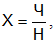 де Х - кількість додаткових фахівців;Ч - чисельність дітей інклюзивно-ресурсного центру;Н - максимальний норматив чисельності дітей на одного фахівця.52. ВиключитиУправління діяльністю інклюзивно-ресурсного центруУправління діяльністю інклюзивно-ресурсного центру54. Структурний підрозділ з питань інклюзивної освіти та діяльності інклюзивно-ресурсних центрів МОН:1) координує роботу з функціонування реєстру дітей, які пройшли комплексну оцінку і перебувають на обліку в інклюзивно-ресурсних центрах;2) здійснює нормативно-правове забезпечення діяльності інклюзивно-ресурсних центрів;3) здійснює координацію роботи інклюзивно-ресурсних центрів та забезпечує контроль за їх діяльністю, дотриманням вимог законодавства та цього Положення;4) взаємодіє з питань діяльності інклюзивно-ресурсних центрів з органами виконавчої влади, органами місцевого самоврядування, закладами освіти, охорони здоров’я, закладами і установами системи соціального захисту населення, а також громадськими об’єднаннями.54.  МОН з метою створення умов для  здобуття освіти осіб з особливими освітніми потребами в межах компетенції:1) здійснює координацію діяльності органів управління освітою та інклюзивно-ресурсних центрів;2) забезпечує створення та функціонування (адміністрування) АС «ІРЦ»;3) взаємодіє з питань діяльності інклюзивно-ресурсних центрів з органами виконавчої влади, органами місцевого самоврядування, закладами освіти, охорони здоров’я, закладами і установами системи соціального захисту населення, а також громадськими об’єднаннями.55. Структурні підрозділи з питань діяльності інклюзивно-ресурсних центрів органів управління освітою забезпечують:1) проведення повторної комплексної оцінки, зокрема консиліумом із залученням фахівців, які надають психолого-педагогічні та корекційно-розвиткові послуги дітям з особливими освітніми потребами, в тому числі методистів центрів підтримки інклюзивної освіти, фахівців інклюзивно-ресурсних центрів, педагогічних працівників спеціальних закладів загальної середньої освіти та навчально-реабілітаційних центрів;2) організацію проведення засідань консиліуму для розгляду заяв батьків (одного з батьків) або законних представників дитини щодо оскарження висновку про комплексну оцінку та поглиблене психолого-педагогічне обстеження дитини з метою уточнення особливостей її освітньої діяльності, підтвердження або зміни висновку про комплексну оцінку;3) адміністрування реєстру дітей, які пройшли комплексну оцінку і перебувають на обліку в інклюзивно-ресурсних центрах, забезпечуючи захист даних від випадкової втрати або знищення, незаконної обробки, у тому числі незаконного знищення чи доступу до персональних даних;4) адміністрування реєстру закладів освіти, а також реєстру фахівців, які надають психолого-педагогічні, корекційно-розвиткові послуги дітям з особливими освітніми потребами;5) розгляд звернень стосовно діяльності інклюзивно-ресурсних центрів в установленому законодавством порядку;6) здійснення координації роботи інклюзивно-ресурсних центрів та забезпечення контролю за їх діяльністю, дотриманням вимог законодавства та цього Положення;7) здійснення контролю за дотриманням права дітей, у тому числі дітей-сиріт, дітей, позбавлених батьківського піклування, на інклюзивне навчання;8) погодження статутів, кандидатур на посади директорів інклюзивно-ресурсних центрів;9) надання рекомендацій органам місцевого самоврядування щодо утворення інклюзивно-ресурсних центрів;10) визначення потреби регіонів у фахівцях різних спеціальностей для надання психолого-педагогічних та корекційно-розвиткових послуг, формування регіонального замовлення на їх підготовку.55. Органи управління освітою забезпечують:1) адміністрування функціонування АС «ІРЦ»;2) розгляд звернень стосовно діяльності інклюзивно-ресурсних центрів в установленому законодавством порядку;3) здійснення координації роботи інклюзивно-ресурсних центрів та забезпечення контролю за їх діяльністю, дотриманням вимог законодавства та цього Положення;4) здійснення контролю за дотриманням права дітей, у тому числі дітей-сиріт, дітей, позбавлених батьківського піклування, на інклюзивне навчання;5) надання рекомендацій органам місцевого самоврядування щодо утворення інклюзивно-ресурсних центрів;6) визначення потреби регіонів у фахівцях різних спеціальностей для надання психолого-педагогічних та корекційно-розвиткових послуг, формування регіонального замовлення на їх підготовку.56. Інститут спеціальної педагогіки Національної академії педагогічних наук:1) розробляє методики проведення комплексної оцінки, методичні рекомендації щодо надання психолого-педагогічних та корекційно-розвиткових послуг, адаптації освітніх програм до потреб дітей з особливими освітніми потребами;2) проводить дослідження та поширення новітніх освітніх технологій з метою покращення роботи інклюзивно-ресурсних центрів;3) проводить аналіз застосування методик комплексного психолого-педагогічного супроводження дітей з особливими освітніми потребами, форм і методів навчання, технічних засобів тощо;4) здійснює науково-методичне забезпечення підвищення кваліфікації методистів центрів підтримки інклюзивної освіти, педагогічних працівників інклюзивно-ресурсних центрів, закладів дошкільної, загальної середньої, професійної (професійно-технічної) освіти та інших закладів освіти, які забезпечують здобуття загальної середньої освіти;5) організовує і проводить науково-методичні семінари, тренінги, конференції, конгреси, засідання за круглим столом та сприяє впровадженню сучасних форм і методів підготовки, підвищення кваліфікації методистів центрів підтримки інклюзивної освіти, фахівців інклюзивно-ресурсних центрів, педагогічних працівників закладів дошкільної, загальної середньої, професійної (професійно-технічної) та інших закладів освіти, які забезпечують здобуття загальної середньої освіти.56. Інститут спеціальної педагогіки і психології імені Миколи Ярмаченка Національної академії педагогічних наук України:1) розробляє методичні рекомендації щодо роботи фахівців інклюзивно-ресурсних центрів, впровадження доказових методик по роботі з дітьми з особливими освітніми потребами у відповідності до категорій(типів) особливих освітніх потреб (труднощів);2) проводить дослідження та поширення новітніх освітніх технологій з метою покращення роботи інклюзивно-ресурсних центрів;3) проводить аналіз застосування методик комплексного психолого-педагогічного супроводження дітей з особливими освітніми потребами, форм і методів навчання, технічних засобів тощо;4) здійснює науково-методичне забезпечення підвищення кваліфікації методистів центрів підтримки інклюзивної освіти, педагогічних працівників інклюзивно-ресурсних центрів, закладів дошкільної, загальної середньої, професійної (професійно-технічної) освіти та інших закладів освіти, які забезпечують здобуття загальної середньої освіти;5) організовує і проводить науково-методичні семінари, тренінги, конференції, конгреси, засідання за круглим столом та сприяє впровадженню сучасних форм і методів підготовки, підвищення кваліфікації методистів центрів підтримки інклюзивної освіти, фахівців інклюзивно-ресурсних центрів, педагогічних працівників закладів дошкільної, загальної середньої, професійної (професійно-технічної) та інших закладів освіти, які забезпечують здобуття загальної середньої освіти.Матеріально-технічна база та фінансово-господарська діяльністьМатеріально-технічна база та фінансово-господарська діяльність64. Джерелами фінансування інклюзивно-ресурсного центру є кошти засновника, благодійні внески юридичних та фізичних осіб, інші джерела, не заборонені законодавством.64. Джерелами фінансування інклюзивно-ресурсного центру є кошти засновника, благодійні внески юридичних та фізичних осіб, інші джерела, не заборонені законодавством, у тому числі кошти, одержані за надання додаткових освітніх та інших платних послуг, благодійні внески, гранти, дарунки, інші надходження, одержані від юридичних та фізичних осіб. Інклюзивно-ресурсний центр має право надавати платні послуги відповідно до постанови Кабінету Міністрів України від 27 серпня 2010 р. № 796 «Про затвердження переліку платних послуг, які можуть надаватися закладами освіти, іншими установами та закладами системи освіти, що належать до державної і комунальної форми власності» (Офіційний вісник України  2010 р., № 67, ст. 2410; 2018 р., №68, ст. 2289, №70, ст. 2369; 2019 р., №60,  ст. 2066; 2021 р., №3, ст. 158). Надходження, отримані інклюзивно-ресурсним центром за надання платних послуг та за рахунок інших додаткових джерел фінансування, у встановленому законодавством порядку використовуються для забезпечення діяльності інклюзивно-ресурсного центру, передбаченої його установчими документами. Інклюзивно-ресурсний центр самостійно розпоряджається надходженнями від надання платних послуг та інших додаткових джерел фінансування, передбачених його установчими документами.  Порядок організації інклюзивного навчання у закладах вищої освіти, затвердженого постановою Кабінету Міністрів України від 10 липня 2019 р. № 635Порядок організації інклюзивного навчання у закладах вищої освіти, затвердженого постановою Кабінету Міністрів України від 10 липня 2019 р. № 6353. Заклади вищої освіти надають освітні послуги здобувачам освіти на рівній основі, без дискримінації, незалежно від віку, громадянства, місця проживання, статі, кольору шкіри, соціального і майнового стану, національності, мови, походження, стану здоров’я, ставлення до релігії, наявності судимості, а також від інших обставин із застосуванням особистісно орієнтованих методів навчання та з урахуванням індивідуальних особливостей навчально-пізнавальної діяльності усіх здобувачів освіти, рекомендацій індивідуальної програми реабілітації особи з інвалідністю (за наявності) та/або висновку про комплексну психолого-педагогічну оцінку розвитку дитини (за наявності), що надається інклюзивно-ресурсним центром.3. Заклади вищої освіти надають освітні послуги здобувачам освіти на рівній основі, без дискримінації, незалежно від віку, громадянства, місця проживання, статі, кольору шкіри, соціального і майнового стану, національності, мови, походження, стану здоров’я, ставлення до релігії, наявності судимості, а також від інших обставин із застосуванням особистісно орієнтованих методів навчання та з урахуванням індивідуальних особливостей навчально-пізнавальної діяльності усіх здобувачів освіти, рекомендацій індивідуальної програми реабілітації особи з інвалідністю (за наявності) та/або висновку про комплексну психолого-педагогічну оцінку розвитку особи (за наявності), що надається інклюзивно-ресурсним центром.12. Індивідуальний навчальний план здобувача освіти з особливими освітніми потребами розробляється за його участю, з урахуванням рекомендацій індивідуальної програми реабілітації особи з інвалідністю (за наявності) та/або висновку про комплексну психолого-педагогічну оцінку розвитку дитини (за наявності), підписується таким здобувачем освіти та затверджується керівником закладу вищої освіти.12. Індивідуальний навчальний план здобувача освіти з особливими освітніми потребами розробляється за його участю, з урахуванням рекомендацій індивідуальної програми реабілітації особи з інвалідністю (за наявності) та/або висновку про комплексну психолого-педагогічну оцінку розвитку особи (за наявності), підписується таким здобувачем освіти та затверджується керівником закладу вищої освіти.Порядок організації інклюзивного навчання у закладах професійної (професійно-технічної) освіти, затвердженого постановою Кабінету Міністрів України від 10 липня 2019 р. № 636Порядок організації інклюзивного навчання у закладах професійної (професійно-технічної) освіти, затвердженого постановою Кабінету Міністрів України від 10 липня 2019 р. № 6364. Зарахування осіб з особливими освітніми потребами до закладу позашкільної освіти відбувається за заявою повнолітньої особи або одного з батьків (законного представника) дитини.У заяві про зарахування до закладу позашкільної освіти зазначається необхідність утворення інклюзивної групи (класу) або іншої організаційної форми навчання (далі - інклюзивна група (клас) за умови подання копії висновку інклюзивно-ресурсного центру про комплексну психолого-педагогічну оцінку розвитку дитини або копії індивідуальної програми реабілітації повнолітньої особи з інвалідністю, що завіряються власноруч.4. Зарахування осіб з особливими освітніми потребами до закладу позашкільної освіти відбувається за заявою повнолітньої особи або одного з батьків (законного представника) дитини.У заяві про зарахування до закладу позашкільної освіти зазначається необхідність утворення інклюзивної групи (класу) або іншої організаційної форми навчання (далі - інклюзивна група (клас) за умови подання копії висновку інклюзивно-ресурсного центру про комплексну психолого-педагогічну оцінку розвитку особи або копії індивідуальної програми реабілітації повнолітньої особи з інвалідністю, що завіряються власноруч.Порядок організації інклюзивного навчання в закладах позашкільної освіти, затвердженого постановою Кабінету Міністрів України від 21 серпня 2019 р. № 779Порядок організації інклюзивного навчання в закладах позашкільної освіти, затвердженого постановою Кабінету Міністрів України від 21 серпня 2019 р. № 7794. Зарахування осіб з особливими освітніми потребами до закладу позашкільної освіти відбувається за заявою повнолітньої особи або одного з батьків (законного представника) дитини.У заяві про зарахування до закладу позашкільної освіти зазначається необхідність утворення інклюзивної групи (класу) або іншої організаційної форми навчання (далі - інклюзивна група (клас) за умови подання копії висновку інклюзивно-ресурсного центру про комплексну психолого-педагогічну оцінку розвитку дитини або копії індивідуальної програми реабілітації повнолітньої особи з інвалідністю, що завіряються власноруч.4. Зарахування осіб з особливими освітніми потребами до закладу позашкільної освіти відбувається за заявою повнолітньої особи або одного з батьків (законного представника) дитини.У заяві про зарахування до закладу позашкільної освіти зазначається необхідність утворення інклюзивної групи (класу) або іншої організаційної форми навчання (далі - інклюзивна група (клас) за умови подання копії висновку інклюзивно-ресурсного центру про комплексну психолого-педагогічну оцінку розвитку особи або копії індивідуальної програми реабілітації повнолітньої особи з інвалідністю, що завіряються власноруч.5. На підставі заяви, в якій зазначено про необхідність утворення інклюзивної групи (класу) та до якої додано копії підтвердних документів, керівник закладу позашкільної освіти:видає наказ про утворення інклюзивної групи (класу);забезпечує необхідну матеріально-технічну та навчально-методичну базу;забезпечує необхідні допоміжні засоби навчання згідно з висновком інклюзивно-ресурсного центру про комплексну психолого-педагогічну оцінку розвитку дитини;5. На підставі заяви, в якій зазначено про необхідність утворення інклюзивної групи (класу) та до якої додано копії підтвердних документів, керівник закладу позашкільної освіти:видає наказ про утворення інклюзивної групи (класу);забезпечує необхідну матеріально-технічну та навчально-методичну базу;забезпечує необхідні допоміжні засоби навчання згідно з висновком інклюзивно-ресурсного центру про комплексну психолого-педагогічну оцінку розвитку особи;7. Для забезпечення індивідуалізації освітнього процесу в закладі позашкільної освіти для здобувачів позашкільної освіти з особливими освітніми потребами складається індивідуальна програма розвитку за формою згідно з додатком до цього Порядку.Індивідуальна програма розвитку складається фахівцями, зокрема педагогічними працівниками закладу позашкільної освіти, у взаємодії принаймні з одним із батьків (законних представників) дитини з особливими освітніми потребами, здобувачем позашкільної освіти з особливими освітніми потребами.Для дитини з особливими освітніми потребами індивідуальна програма розвитку розробляється відповідно до потреб, зазначених у висновку інклюзивно-ресурсного центру про комплексну психолого-педагогічну оцінку розвитку дитини.7. Для забезпечення індивідуалізації освітнього процесу в закладі позашкільної освіти для здобувачів позашкільної освіти з особливими освітніми потребами складається індивідуальна програма розвитку за формою згідно з додатком до цього Порядку.Індивідуальна програма розвитку складається фахівцями, зокрема педагогічними працівниками закладу позашкільної освіти, у взаємодії принаймні з одним із батьків (законних представників) дитини з особливими освітніми потребами, здобувачем позашкільної освіти з особливими освітніми потребами.Для дитини з особливими освітніми потребами індивідуальна програма розвитку розробляється відповідно до потреб, зазначених у висновку інклюзивно-ресурсного центру про комплексну психолого-педагогічну оцінку розвитку особи.